
ประกาศองค์การบริหารส่วนตำบลเสาเล้า
เรื่อง ประกาศผู้ชนะการเสนอราคา ประกวดราคาจ้างก่อสร้างโครงการก่อสร้างถนนคอนกรีตเสริมเหล็ก บ้านโนนสมบูรณ์ หมู่ ๗ สายบ้านโนนสมบูรณ์ หมู่ ๗ - บ้านหนองหว้า หมู่ ๘ ตำบลเสาเล้า ด้วยวิธีประกวดราคาอิเล็กทรอนิกส์ (e-bidding)
--------------------------------------------------------------------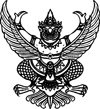 
ประกาศองค์การบริหารส่วนตำบลเสาเล้า
เรื่อง ประกาศผู้ชนะการเสนอราคา ประกวดราคาจ้างก่อสร้างโครงการก่อสร้างถนนคอนกรีตเสริมเหล็ก บ้านโนนสมบูรณ์ หมู่ ๗ สายบ้านโนนสมบูรณ์ หมู่ ๗ - บ้านหนองหว้า หมู่ ๘ ตำบลเสาเล้า ด้วยวิธีประกวดราคาอิเล็กทรอนิกส์ (e-bidding)
--------------------------------------------------------------------               ตามประกาศ องค์การบริหารส่วนตำบลเสาเล้า เรื่อง ประกวดราคาจ้างก่อสร้างโครงการก่อสร้างถนนคอนกรีตเสริมเหล็ก บ้านโนนสมบูรณ์ หมู่ ๗ สายบ้านโนนสมบูรณ์ หมู่ ๗ - บ้านหนองหว้า หมู่ ๘ ตำบลเสาเล้า ด้วยวิธีประกวดราคาอิเล็กทรอนิกส์ (e-bidding) และเอกสารประกวดราคาจ้างด้วยวิธีประกวดราคาอิเล็กทรอนิกส์ (e-Bidding) เลขที่ ๑/๒๕๖๔ ลงวันที่ ๑๕ ธันวาคม ๒๕๖๓ นั้น
               โครงการก่อสร้างถนนคอนกรีตเสริมเหล็ก บ้านโนนสมบูรณ์ หมู่ ๗ สายบ้านโนนสมบูรณ์ หมู่ ๗ - บ้านหนองหว้า หมู่ ๘ ตำบลเสาเล้า จำนวน ๑ โครงการ ผู้เสนอราคาที่ชนะการเสนอราคา ได้แก่ ห้างหุ้นส่วนจำกัด อรรถพงษ์คำใหญ่ก่อสร้าง (ส่งออก,ขายส่ง,ขายปลีก,ให้บริการ,ผู้ผลิต) โดยเสนอราคาต่ำสุด เป็นเงินทั้งสิ้น ๓,๗๒๖,๐๐๐.๐๐ บาท (สามล้านเจ็ดแสนสองหมื่นหกพันบาทถ้วน) รวมภาษีมูลค่าเพิ่มและภาษีอื่น ค่าขนส่ง ค่าจดทะเบียน และค่าใช้จ่ายอื่นๆ ทั้งปวง               ตามประกาศ องค์การบริหารส่วนตำบลเสาเล้า เรื่อง ประกวดราคาจ้างก่อสร้างโครงการก่อสร้างถนนคอนกรีตเสริมเหล็ก บ้านโนนสมบูรณ์ หมู่ ๗ สายบ้านโนนสมบูรณ์ หมู่ ๗ - บ้านหนองหว้า หมู่ ๘ ตำบลเสาเล้า ด้วยวิธีประกวดราคาอิเล็กทรอนิกส์ (e-bidding) และเอกสารประกวดราคาจ้างด้วยวิธีประกวดราคาอิเล็กทรอนิกส์ (e-Bidding) เลขที่ ๑/๒๕๖๔ ลงวันที่ ๑๕ ธันวาคม ๒๕๖๓ นั้น
               โครงการก่อสร้างถนนคอนกรีตเสริมเหล็ก บ้านโนนสมบูรณ์ หมู่ ๗ สายบ้านโนนสมบูรณ์ หมู่ ๗ - บ้านหนองหว้า หมู่ ๘ ตำบลเสาเล้า จำนวน ๑ โครงการ ผู้เสนอราคาที่ชนะการเสนอราคา ได้แก่ ห้างหุ้นส่วนจำกัด อรรถพงษ์คำใหญ่ก่อสร้าง (ส่งออก,ขายส่ง,ขายปลีก,ให้บริการ,ผู้ผลิต) โดยเสนอราคาต่ำสุด เป็นเงินทั้งสิ้น ๓,๗๒๖,๐๐๐.๐๐ บาท (สามล้านเจ็ดแสนสองหมื่นหกพันบาทถ้วน) รวมภาษีมูลค่าเพิ่มและภาษีอื่น ค่าขนส่ง ค่าจดทะเบียน และค่าใช้จ่ายอื่นๆ ทั้งปวงประกาศ ณ วันที่ ๖ มกราคม พ.ศ. ๒๕๖๔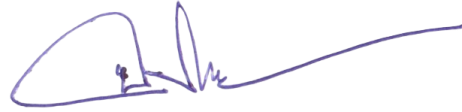 
     ประกาศองค์การบริหารส่วนตำบลเสาเล้า
เรื่อง ประกาศผู้ชนะการเสนอราคา จ้างซ่อมแซมถนนลูกรังบ้านนาโก หมู่ที่ ๑๑ ถนนลูกรังสายแยกหน่วยพิทักษ์ป่านาโก - แยกประปา โดยวิธีเฉพาะเจาะจง
-------------------------------------------------------------------- 
     ประกาศองค์การบริหารส่วนตำบลเสาเล้า
เรื่อง ประกาศผู้ชนะการเสนอราคา จ้างซ่อมแซมถนนลูกรังบ้านนาโก หมู่ที่ ๑๑ ถนนลูกรังสายแยกหน่วยพิทักษ์ป่านาโก - แยกประปา โดยวิธีเฉพาะเจาะจง
--------------------------------------------------------------------                ตามที่ องค์การบริหารส่วนตำบลเสาเล้า ได้มีโครงการ จ้างซ่อมแซมถนนลูกรังบ้านนาโก หมู่ที่ ๑๑ ถนนลูกรังสายแยกหน่วยพิทักษ์ป่านาโก - แยกประปา โดยวิธีเฉพาะเจาะจง  นั้น
               ซ่อมแซมถนนลูกรังบ้านนาโก หมู่ที่ ๑๑ ถนนลูกรังสายแยกหน่วยพิทักษ์ป่านาโก - แยกประปา จำนวน ๑ โครงการ ผู้ได้รับการคัดเลือก ได้แก่ ห้างหุ้นส่วนจำกัด นายเฮ้าส์วิศวกรรม (ขายส่ง,ให้บริการ,ผู้ผลิต) โดยเสนอราคา เป็นเงินทั้งสิ้น ๑๕๒,๐๐๐.๐๐ บาท (หนึ่งแสนห้าหมื่นสองพันบาทถ้วน) รวมภาษีมูลค่าเพิ่มและภาษีอื่น ค่าขนส่ง ค่าจดทะเบียน และค่าใช้จ่ายอื่นๆ ทั้งปวง               ตามที่ องค์การบริหารส่วนตำบลเสาเล้า ได้มีโครงการ จ้างซ่อมแซมถนนลูกรังบ้านนาโก หมู่ที่ ๑๑ ถนนลูกรังสายแยกหน่วยพิทักษ์ป่านาโก - แยกประปา โดยวิธีเฉพาะเจาะจง  นั้น
               ซ่อมแซมถนนลูกรังบ้านนาโก หมู่ที่ ๑๑ ถนนลูกรังสายแยกหน่วยพิทักษ์ป่านาโก - แยกประปา จำนวน ๑ โครงการ ผู้ได้รับการคัดเลือก ได้แก่ ห้างหุ้นส่วนจำกัด นายเฮ้าส์วิศวกรรม (ขายส่ง,ให้บริการ,ผู้ผลิต) โดยเสนอราคา เป็นเงินทั้งสิ้น ๑๕๒,๐๐๐.๐๐ บาท (หนึ่งแสนห้าหมื่นสองพันบาทถ้วน) รวมภาษีมูลค่าเพิ่มและภาษีอื่น ค่าขนส่ง ค่าจดทะเบียน และค่าใช้จ่ายอื่นๆ ทั้งปวงประกาศ ณ วันที่  ๘ ธันวาคม พ.ศ. ๒๕๖๓ประกาศองค์การบริหารส่วนตำบลเสาเล้า
เรื่อง ประกาศผู้ชนะการเสนอราคา จ้างซ่อมแซมถนนลูกรังสายแยกวัดไตรกรุงศรีทางด้านทิศตะวันออก เชื่อมต่อถนนสาย ม.๗-ม.๘ โดยวิธีเฉพาะเจาะจง
-------------------------------------------------------------------- ประกาศองค์การบริหารส่วนตำบลเสาเล้า
เรื่อง ประกาศผู้ชนะการเสนอราคา จ้างซ่อมแซมถนนลูกรังสายแยกวัดไตรกรุงศรีทางด้านทิศตะวันออก เชื่อมต่อถนนสาย ม.๗-ม.๘ โดยวิธีเฉพาะเจาะจง
--------------------------------------------------------------------                ตามที่ องค์การบริหารส่วนตำบลเสาเล้า ได้มีโครงการ จ้างซ่อมแซมถนนลูกรังสายแยกวัดไตรกรุงศรีทางด้านทิศตะวันออก เชื่อมต่อถนนสาย ม.๗-ม.๘ โดยวิธีเฉพาะเจาะจง  นั้น
               ซ่อมแซมถนนลูกรังสายแยกวัดไตรกรุงศรีทางด้านทิศตะวันออก เชื่อมต่อถนนสาย ม.๗-ม.๘ จำนวน ๑ โครงการ ผู้ได้รับการคัดเลือก ได้แก่ เจ.เจ. จักรภัทรกรุ๊ป (ให้บริการ) โดยเสนอราคา เป็นเงินทั้งสิ้น ๒๐๒,๐๐๐.๐๐ บาท (สองแสนสองพันบาทถ้วน) รวมภาษีมูลค่าเพิ่มและภาษีอื่น ค่าขนส่ง ค่าจดทะเบียน และค่าใช้จ่ายอื่นๆ ทั้งปวง               ตามที่ องค์การบริหารส่วนตำบลเสาเล้า ได้มีโครงการ จ้างซ่อมแซมถนนลูกรังสายแยกวัดไตรกรุงศรีทางด้านทิศตะวันออก เชื่อมต่อถนนสาย ม.๗-ม.๘ โดยวิธีเฉพาะเจาะจง  นั้น
               ซ่อมแซมถนนลูกรังสายแยกวัดไตรกรุงศรีทางด้านทิศตะวันออก เชื่อมต่อถนนสาย ม.๗-ม.๘ จำนวน ๑ โครงการ ผู้ได้รับการคัดเลือก ได้แก่ เจ.เจ. จักรภัทรกรุ๊ป (ให้บริการ) โดยเสนอราคา เป็นเงินทั้งสิ้น ๒๐๒,๐๐๐.๐๐ บาท (สองแสนสองพันบาทถ้วน) รวมภาษีมูลค่าเพิ่มและภาษีอื่น ค่าขนส่ง ค่าจดทะเบียน และค่าใช้จ่ายอื่นๆ ทั้งปวงประกาศ ณ วันที่  ๘ ธันวาคม พ.ศ. ๒๕๖๓ประกาศองค์การบริหารส่วนตำบลเสาเล้า
เรื่อง ประกาศผู้ชนะการเสนอราคา จ้างซ่อมแซม ถนนลูกรังสายบ้านนาศรีนวล ม.๖ เชื่อมต่อสาย บ้านหนองไผ่ ม.๑๔ กลุ่มเกษตรเลี้ยงกุ้ง โดยวิธีเฉพาะเจาะจง
-------------------------------------------------------------------- ประกาศองค์การบริหารส่วนตำบลเสาเล้า
เรื่อง ประกาศผู้ชนะการเสนอราคา จ้างซ่อมแซม ถนนลูกรังสายบ้านนาศรีนวล ม.๖ เชื่อมต่อสาย บ้านหนองไผ่ ม.๑๔ กลุ่มเกษตรเลี้ยงกุ้ง โดยวิธีเฉพาะเจาะจง
--------------------------------------------------------------------                ตามที่ องค์การบริหารส่วนตำบลเสาเล้า ได้มีโครงการ จ้างซ่อมแซม ถนนลูกรังสายบ้านนาศรีนวล ม.๖ เชื่อมต่อสาย บ้านหนองไผ่ ม.๑๔ กลุ่มเกษตรเลี้ยงกุ้ง โดยวิธีเฉพาะเจาะจง  นั้น
               ซ่อมแซม ถนนลูกรังสายบ้านนาศรีนวล ม.๖ เชื่อมต่อสาย บ้านหนองไผ่ ม.๑๔ กลุ่มเกษตรเลี้ยงกุ้ง จำนวน ๑ โครงการ ผู้ได้รับการคัดเลือก ได้แก่ ห้างหุ้นส่วนจำกัด นายเฮ้าส์วิศวกรรม (ขายส่ง,ให้บริการ,ผู้ผลิต) โดยเสนอราคา เป็นเงินทั้งสิ้น ๑๘๑,๕๐๐.๐๐ บาท (หนึ่งแสนแปดหมื่นหนึ่งพันห้าร้อยบาทถ้วน) รวมภาษีมูลค่าเพิ่มและภาษีอื่น ค่าขนส่ง ค่าจดทะเบียน และค่าใช้จ่ายอื่นๆ ทั้งปวง               ตามที่ องค์การบริหารส่วนตำบลเสาเล้า ได้มีโครงการ จ้างซ่อมแซม ถนนลูกรังสายบ้านนาศรีนวล ม.๖ เชื่อมต่อสาย บ้านหนองไผ่ ม.๑๔ กลุ่มเกษตรเลี้ยงกุ้ง โดยวิธีเฉพาะเจาะจง  นั้น
               ซ่อมแซม ถนนลูกรังสายบ้านนาศรีนวล ม.๖ เชื่อมต่อสาย บ้านหนองไผ่ ม.๑๔ กลุ่มเกษตรเลี้ยงกุ้ง จำนวน ๑ โครงการ ผู้ได้รับการคัดเลือก ได้แก่ ห้างหุ้นส่วนจำกัด นายเฮ้าส์วิศวกรรม (ขายส่ง,ให้บริการ,ผู้ผลิต) โดยเสนอราคา เป็นเงินทั้งสิ้น ๑๘๑,๕๐๐.๐๐ บาท (หนึ่งแสนแปดหมื่นหนึ่งพันห้าร้อยบาทถ้วน) รวมภาษีมูลค่าเพิ่มและภาษีอื่น ค่าขนส่ง ค่าจดทะเบียน และค่าใช้จ่ายอื่นๆ ทั้งปวงประกาศ ณ วันที่  ๘ ธันวาคม พ.ศ. ๒๕๖๓ประกาศองค์การบริหารส่วนตำบลเสาเล้า
เรื่อง ประกาศผู้ชนะการเสนอราคา จ้างซ่อมแซมถนนลูกรังบ้านโนนสว่าง หมู่ที่ ๙ ถนนลูกรังสายหน้าวัดสว่าง - เขื่อน โดยวิธีเฉพาะเจาะจง
-------------------------------------------------------------------- ประกาศองค์การบริหารส่วนตำบลเสาเล้า
เรื่อง ประกาศผู้ชนะการเสนอราคา จ้างซ่อมแซมถนนลูกรังบ้านโนนสว่าง หมู่ที่ ๙ ถนนลูกรังสายหน้าวัดสว่าง - เขื่อน โดยวิธีเฉพาะเจาะจง
--------------------------------------------------------------------                ตามที่ องค์การบริหารส่วนตำบลเสาเล้า ได้มีโครงการ จ้างซ่อมแซมถนนลูกรังบ้านโนนสว่าง หมู่ที่ ๙ ถนนลูกรังสายหน้าวัดสว่าง - เขื่อน โดยวิธีเฉพาะเจาะจง  นั้น
               ซ่อมแซมถนนลูกรังบ้านโนนสว่าง หมู่ที่ ๙ ถนนลูกรังสายหน้าวัดสว่าง - เขื่อน จำนวน ๑ โครงการ ผู้ได้รับการคัดเลือก ได้แก่ เจ.เจ. จักรภัทรกรุ๊ป (ให้บริการ) โดยเสนอราคา เป็นเงินทั้งสิ้น ๖๐,๐๐๐.๐๐ บาท (หกหมื่นบาทถ้วน) รวมภาษีมูลค่าเพิ่มและภาษีอื่น ค่าขนส่ง ค่าจดทะเบียน และค่าใช้จ่ายอื่นๆ ทั้งปวง               ตามที่ องค์การบริหารส่วนตำบลเสาเล้า ได้มีโครงการ จ้างซ่อมแซมถนนลูกรังบ้านโนนสว่าง หมู่ที่ ๙ ถนนลูกรังสายหน้าวัดสว่าง - เขื่อน โดยวิธีเฉพาะเจาะจง  นั้น
               ซ่อมแซมถนนลูกรังบ้านโนนสว่าง หมู่ที่ ๙ ถนนลูกรังสายหน้าวัดสว่าง - เขื่อน จำนวน ๑ โครงการ ผู้ได้รับการคัดเลือก ได้แก่ เจ.เจ. จักรภัทรกรุ๊ป (ให้บริการ) โดยเสนอราคา เป็นเงินทั้งสิ้น ๖๐,๐๐๐.๐๐ บาท (หกหมื่นบาทถ้วน) รวมภาษีมูลค่าเพิ่มและภาษีอื่น ค่าขนส่ง ค่าจดทะเบียน และค่าใช้จ่ายอื่นๆ ทั้งปวงประกาศ ณ วันที่  ๘ ธันวาคม พ.ศ. ๒๕๖๓ประกาศองค์การบริหารส่วนตำบลเสาเล้า
เรื่อง ประกาศผู้ชนะการเสนอราคา จ้างจ้างเหมารถเกรดเดอร์ปรับเกรดถนนภายในเขตตำบลเสาเล้า โดยวิธีเฉพาะเจาะจง
-------------------------------------------------------------------- ประกาศองค์การบริหารส่วนตำบลเสาเล้า
เรื่อง ประกาศผู้ชนะการเสนอราคา จ้างจ้างเหมารถเกรดเดอร์ปรับเกรดถนนภายในเขตตำบลเสาเล้า โดยวิธีเฉพาะเจาะจง
--------------------------------------------------------------------                ตามที่ องค์การบริหารส่วนตำบลเสาเล้า ได้มีโครงการ จ้างจ้างเหมารถเกรดเดอร์ปรับเกรดถนนภายในเขตตำบลเสาเล้า โดยวิธีเฉพาะเจาะจง  นั้น
               จ้างเหมารถเกรดเดอร์ปรับเกรดถนนภายในเขตตำบลเสาเล้า จำนวน ๑ โครงการ ผู้ได้รับการคัดเลือก ได้แก่ หนองกุงศรีคอนกรีต (ส่งออก,ขายส่ง,ขายปลีก,ให้บริการ,ผู้ผลิต) โดยเสนอราคา เป็นเงินทั้งสิ้น ๗๑,๕๐๐.๐๐ บาท (เจ็ดหมื่นหนึ่งพันห้าร้อยบาทถ้วน) รวมภาษีมูลค่าเพิ่มและภาษีอื่น ค่าขนส่ง ค่าจดทะเบียน และค่าใช้จ่ายอื่นๆ ทั้งปวง               ตามที่ องค์การบริหารส่วนตำบลเสาเล้า ได้มีโครงการ จ้างจ้างเหมารถเกรดเดอร์ปรับเกรดถนนภายในเขตตำบลเสาเล้า โดยวิธีเฉพาะเจาะจง  นั้น
               จ้างเหมารถเกรดเดอร์ปรับเกรดถนนภายในเขตตำบลเสาเล้า จำนวน ๑ โครงการ ผู้ได้รับการคัดเลือก ได้แก่ หนองกุงศรีคอนกรีต (ส่งออก,ขายส่ง,ขายปลีก,ให้บริการ,ผู้ผลิต) โดยเสนอราคา เป็นเงินทั้งสิ้น ๗๑,๕๐๐.๐๐ บาท (เจ็ดหมื่นหนึ่งพันห้าร้อยบาทถ้วน) รวมภาษีมูลค่าเพิ่มและภาษีอื่น ค่าขนส่ง ค่าจดทะเบียน และค่าใช้จ่ายอื่นๆ ทั้งปวงประกาศ ณ วันที่  ๘ ธันวาคม พ.ศ. ๒๕๖๓ประกาศองค์การบริหารส่วนตำบลเสาเล้า
เรื่อง ประกาศผู้ชนะการเสนอราคา จ้างก่อสร้างรางระบายน้ำรูปตัวยูคอนกรีตเสริมเหล็กพร้อมบ่อพัก คสล. บ้านหนองไผ่ หมู่ที่ ๑๔ โดยวิธีเฉพาะเจาะจง
-------------------------------------------------------------------- ประกาศองค์การบริหารส่วนตำบลเสาเล้า
เรื่อง ประกาศผู้ชนะการเสนอราคา จ้างก่อสร้างรางระบายน้ำรูปตัวยูคอนกรีตเสริมเหล็กพร้อมบ่อพัก คสล. บ้านหนองไผ่ หมู่ที่ ๑๔ โดยวิธีเฉพาะเจาะจง
--------------------------------------------------------------------                ตามที่ องค์การบริหารส่วนตำบลเสาเล้า ได้มีโครงการ จ้างก่อสร้างรางระบายน้ำรูปตัวยูคอนกรีตเสริมเหล็กพร้อมบ่อพัก คสล. บ้านหนองไผ่ หมู่ที่ ๑๔ โดยวิธีเฉพาะเจาะจง  นั้น
               ก่อสร้างรางระบายน้ำรูปตัวยูคอนกรีตเสริมเหล็กพร้อมบ่อพัก คสล. บ้านหนองไผ่ หมู่ที่ ๑๔ จำนวน ๑ โครงการ ผู้ได้รับการคัดเลือก ได้แก่ ห้างหุ้นส่วนจำกัด นายเฮ้าส์วิศวกรรม (ขายส่ง,ให้บริการ,ผู้ผลิต) โดยเสนอราคา เป็นเงินทั้งสิ้น ๑๙๙,๕๐๐.๐๐ บาท (หนึ่งแสนเก้าหมื่นเก้าพันห้าร้อยบาทถ้วน) รวมภาษีมูลค่าเพิ่มและภาษีอื่น ค่าขนส่ง ค่าจดทะเบียน และค่าใช้จ่ายอื่นๆ ทั้งปวง               ตามที่ องค์การบริหารส่วนตำบลเสาเล้า ได้มีโครงการ จ้างก่อสร้างรางระบายน้ำรูปตัวยูคอนกรีตเสริมเหล็กพร้อมบ่อพัก คสล. บ้านหนองไผ่ หมู่ที่ ๑๔ โดยวิธีเฉพาะเจาะจง  นั้น
               ก่อสร้างรางระบายน้ำรูปตัวยูคอนกรีตเสริมเหล็กพร้อมบ่อพัก คสล. บ้านหนองไผ่ หมู่ที่ ๑๔ จำนวน ๑ โครงการ ผู้ได้รับการคัดเลือก ได้แก่ ห้างหุ้นส่วนจำกัด นายเฮ้าส์วิศวกรรม (ขายส่ง,ให้บริการ,ผู้ผลิต) โดยเสนอราคา เป็นเงินทั้งสิ้น ๑๙๙,๕๐๐.๐๐ บาท (หนึ่งแสนเก้าหมื่นเก้าพันห้าร้อยบาทถ้วน) รวมภาษีมูลค่าเพิ่มและภาษีอื่น ค่าขนส่ง ค่าจดทะเบียน และค่าใช้จ่ายอื่นๆ ทั้งปวงประกาศ ณ วันที่  ๘ ธันวาคม พ.ศ. ๒๕๖๓
      ประกาศองค์การบริหารส่วนตำบลเสาเล้า
เรื่อง ประกาศผู้ชนะการเสนอราคา จ้างซ่อมแซมถนนลูกรัง บ้านคำถาวร หมู่ที่ ๑ ถนนลูกรังสายแยกหน้าวัดบ้านคำถาวร - เขื่อน (โนนขี้เหล็ก โดยวิธีเฉพาะเจาะจง
-------------------------------------------------------------------- 
      ประกาศองค์การบริหารส่วนตำบลเสาเล้า
เรื่อง ประกาศผู้ชนะการเสนอราคา จ้างซ่อมแซมถนนลูกรัง บ้านคำถาวร หมู่ที่ ๑ ถนนลูกรังสายแยกหน้าวัดบ้านคำถาวร - เขื่อน (โนนขี้เหล็ก โดยวิธีเฉพาะเจาะจง
--------------------------------------------------------------------                ตามที่ องค์การบริหารส่วนตำบลเสาเล้า ได้มีโครงการ จ้างซ่อมแซมถนนลูกรัง บ้านคำถาวร หมู่ที่ ๑ ถนนลูกรังสายแยกหน้าวัดบ้านคำถาวร - เขื่อน (โนนขี้เหล็ก โดยวิธีเฉพาะเจาะจง  นั้น
               ซ่อมแซมถนนลูกรัง บ้านคำถาวร หมู่ที่ ๑ ถนนลูกรังสายแยกหน้าวัดบ้านคำถาวร - เขื่อน (โนนขี้เหล็ก) จำนวน ๑ โครงการ ผู้ได้รับการคัดเลือก ได้แก่ หนองกุงศรีคอนกรีต (ส่งออก,ขายส่ง,ขายปลีก,ให้บริการ,ผู้ผลิต) โดยเสนอราคา เป็นเงินทั้งสิ้น ๑๕๒,๐๐๐.๐๐ บาท (หนึ่งแสนห้าหมื่นสองพันบาทถ้วน) รวมภาษีมูลค่าเพิ่มและภาษีอื่น ค่าขนส่ง ค่าจดทะเบียน และค่าใช้จ่ายอื่นๆ ทั้งปวง               ตามที่ องค์การบริหารส่วนตำบลเสาเล้า ได้มีโครงการ จ้างซ่อมแซมถนนลูกรัง บ้านคำถาวร หมู่ที่ ๑ ถนนลูกรังสายแยกหน้าวัดบ้านคำถาวร - เขื่อน (โนนขี้เหล็ก โดยวิธีเฉพาะเจาะจง  นั้น
               ซ่อมแซมถนนลูกรัง บ้านคำถาวร หมู่ที่ ๑ ถนนลูกรังสายแยกหน้าวัดบ้านคำถาวร - เขื่อน (โนนขี้เหล็ก) จำนวน ๑ โครงการ ผู้ได้รับการคัดเลือก ได้แก่ หนองกุงศรีคอนกรีต (ส่งออก,ขายส่ง,ขายปลีก,ให้บริการ,ผู้ผลิต) โดยเสนอราคา เป็นเงินทั้งสิ้น ๑๕๒,๐๐๐.๐๐ บาท (หนึ่งแสนห้าหมื่นสองพันบาทถ้วน) รวมภาษีมูลค่าเพิ่มและภาษีอื่น ค่าขนส่ง ค่าจดทะเบียน และค่าใช้จ่ายอื่นๆ ทั้งปวงประกาศ ณ วันที่  ๘ ธันวาคม พ.ศ. ๒๕๖๓
ประกาศองค์การบริหารส่วนตำบลเสาเล้า
เรื่อง ประกาศผู้ชนะการเสนอราคา จ้างก่อสร้างถนนคอนกรีตเสริมเหล็ก บ้านน้อยศรีสุข หมู่ที่ ๑๓ - บ้านศรีบุญเรือง หมู่ที่ ๕ โดยวิธีเฉพาะเจาะจง
-------------------------------------------------------------------- 
ประกาศองค์การบริหารส่วนตำบลเสาเล้า
เรื่อง ประกาศผู้ชนะการเสนอราคา จ้างก่อสร้างถนนคอนกรีตเสริมเหล็ก บ้านน้อยศรีสุข หมู่ที่ ๑๓ - บ้านศรีบุญเรือง หมู่ที่ ๕ โดยวิธีเฉพาะเจาะจง
--------------------------------------------------------------------                ตามที่ องค์การบริหารส่วนตำบลเสาเล้า ได้มีโครงการ จ้างก่อสร้างถนนคอนกรีตเสริมเหล็ก บ้านน้อยศรีสุข หมู่ที่ ๑๓ - บ้านศรีบุญเรือง หมู่ที่ ๕ โดยวิธีเฉพาะเจาะจง  นั้น
               ก่อสร้างถนนคอนกรีตเสริมเหล็ก บ้านน้อยศรีสุข หมู่ที่ ๑๓ - บ้านศรีบุญเรือง หมู่ที่ ๕ จำนวน ๑ โครงการ ผู้ได้รับการคัดเลือก ได้แก่ เจ.เจ. จักรภัทรกรุ๊ป (ให้บริการ) โดยเสนอราคา เป็นเงินทั้งสิ้น ๔๔๖,๐๐๐.๐๐ บาท (สี่แสนสี่หมื่นหกพันบาทถ้วน) รวมภาษีมูลค่าเพิ่มและภาษีอื่น ค่าขนส่ง ค่าจดทะเบียน และค่าใช้จ่ายอื่นๆ ทั้งปวง               ตามที่ องค์การบริหารส่วนตำบลเสาเล้า ได้มีโครงการ จ้างก่อสร้างถนนคอนกรีตเสริมเหล็ก บ้านน้อยศรีสุข หมู่ที่ ๑๓ - บ้านศรีบุญเรือง หมู่ที่ ๕ โดยวิธีเฉพาะเจาะจง  นั้น
               ก่อสร้างถนนคอนกรีตเสริมเหล็ก บ้านน้อยศรีสุข หมู่ที่ ๑๓ - บ้านศรีบุญเรือง หมู่ที่ ๕ จำนวน ๑ โครงการ ผู้ได้รับการคัดเลือก ได้แก่ เจ.เจ. จักรภัทรกรุ๊ป (ให้บริการ) โดยเสนอราคา เป็นเงินทั้งสิ้น ๔๔๖,๐๐๐.๐๐ บาท (สี่แสนสี่หมื่นหกพันบาทถ้วน) รวมภาษีมูลค่าเพิ่มและภาษีอื่น ค่าขนส่ง ค่าจดทะเบียน และค่าใช้จ่ายอื่นๆ ทั้งปวงประกาศ ณ วันที่  ๘ ธันวาคม พ.ศ. ๒๕๖๓